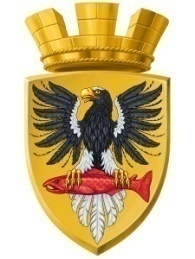 Р О С С И Й С К А Я  Ф Е Д Е Р А Ц И ЯКАМЧАТСКИЙ КРАЙП О С Т А Н О В Л Е Н И ЕАДМИНИСТРАЦИИ ЕЛИЗОВСКОГО ГОРОДСКОГО ПОСЕЛЕНИЯОт 10.09.2019 года                                                                                                                    № 927-п       г.ЕлизовоО присвоении адреса объекту капитального строительства - зданию жилого дома, расположенному на земельном участке с кадастровым номером 41:05:0101008:2507	Руководствуясь статьей 14 Федерального закона от 06.10.2003 № 131-ФЗ «Об общих принципах организации местного самоуправления в Российской Федерации», ч.3 ст.5 и ч.3 ст.9 Федерального закона от 28.12.2013 № 443-ФЗ «О федеральной информационной адресной системе и о внесении изменений в Федеральный закон «Об общих принципах организации местного самоуправления в Российской Федерации», Уставом Елизовского городского поселения, согласно Правилам присвоения, изменения и аннулирования адресов, утвержденным постановлением Правительства Российской Федерации от 19.11.2014 № 1221, принимая во внимание Уведомление от 04.09.2019 № 030/2019 о соответствии построенных или реконструированных объекта индивидуально жилищного строительства или садового дома требованиям законодательства о градостроительной деятельности, технический план здания от 27.08.2019, подготовленный кадастровым инженером Черпак С.Л.,ПОСТАНОВЛЯЮ:Присвоить адрес объекту капитального строительства - зданию жилого дома, расположенному на земельном участке с кадастровым номером 41:05:0101008:2507: Россия, Камчатский край, Елизовский муниципальный район, Елизовское городское поселение, Елизово г., Туристический пр-д, д. 22.Направить настоящее постановление в Федеральную информационную адресную систему для внесения сведений установленных данным постановлением.Муниципальному казенному учреждению «Служба по обеспечению деятельности администрации Елизовского городского поселения» опубликовать (обнародовать) настоящее постановление в средствах массовой информации и разместить в информационно-телекоммуникационной сети «Интернет» на официальном сайте администрации Елизовского городского поселения.Контроль за исполнением настоящего постановления возложить на руководителя Управления архитектуры и градостроительства администрации Елизовского городского поселения.Глава администрации Елизовского городского поселения                                                       Д.Б. Щипицын